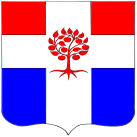 Администрация муниципального образования Плодовское сельское поселениемуниципального образования Приозерский  муниципальный район Ленинградской областиП О С Т А Н О В Л Е Н И Еот 14 декабря 2016 года                              № 412Во исполнение Федерального закона от 24 июля 2007 года № 209- ФЗ «О развитии малого и среднего предпринимательства в Российской Федерации», Федерального закона от 22 июля 2008 года № 159 - ФЗ «Об особенностях отчуждения недвижимого имущества, находящегося в государственной собственности субъектов Российской Федерации или муниципальной собственности и арендуемого субъектами малого и среднего предпринимательства, и о внесении в отдельные законодательные акты Российской Федерации» и иных нормативно - правовых актов Российской Федерации, администрация муниципального образования Плодовское сельское поселение ПОСТАНОВЛЯЕТ:1. Утвердить Перечень муниципального имущества, находящегося в собственности муниципального образования Плодовское сельское поселение и свободного от прав третьих лиц (за исключением имущественных прав субъектов малого и среднего предпринимательства, предназначенного для предоставления его во владение и (или) в пользование на долгосрочной основе субъектам малого и среднего предпринимательства и организациям образующим инфраструктуру поддержки субъектов малого и среднего предпринимательства) (Приложение № 1).2. Опубликовать настоящее постановление в СМИ  и разместить на официальном сайте МО Плодовское сельское поселение в сети Интернет. 3. Постановление вступает в силу с момента опубликования. 4. Контроль за исполнением настоящего постановления оставляю за собой.Глава администрации                                                                                              Л. А. ШвиридС приложением можно ознакомиться на сайте: www.plodovskoe.spblenobl.ru.Об утверждении Перечня муниципального имущества, находящегося в собственности муниципального образования Плодовское сельское поселение, и свободного от прав третьих лиц (за исключением имущественных прав субъектов малого и среднего предпринимательства, предназначенного для предоставления его во владение и (или) в пользование на долгосрочной основе субъектам малого и среднего предпринимательства и организациям образующим инфраструктуру поддержки субъектов малого и среднего предпринимательства) 